Me llamo_______________________ Español 3 Lección 3: Prueba de práctica: Voc A, B pretérito, imperfecto (formación)Las partes de los edificios/ casas:                          2.                                                               3.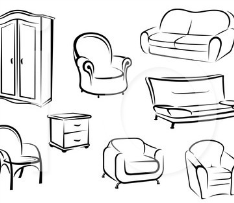 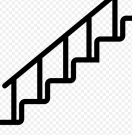 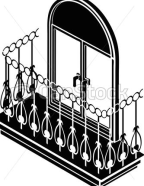 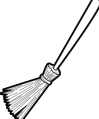 4.El verbo para la acción de usar una escoba (broom) __________________________________5. Las acciones que haces para preparar la mesa para empezar o terminar la comida =_________________________________la mesa.6. Cuando usas el aceite (oil) para cocinar ________________________________7. Cuando calientas el agua para cocinar la pasta  ______________________8. La palabra para todas las cosas que necesitas hacer ____________________________________9. El contrario (opuesto)  de encender ___________________________________10. Las actividades de ___________________________________incluyen pasar la aspiradora, quitar el polvo, y lavar los platos.11. En tu casa, si una persona quiere visitarte en tu casa, antes de entrar por la puerta, es importante ____________________________________ primero para evitar sorpresas. B. Escribe la definición en inglés.12. de repente ____________________________________________________ 13. De vez en cuando ____________________________________________________14. Enseguida ___________________________________________________   15. A tiempo____________________________________________________Contesta en español: ¿Qué actividad de la limpieza hacías con frecuencia cuando eras niñ@?_______________________________________________________________________________________________¿Qué actividad de la limpieza hiciste durante el fin de semana?_______________________________________________________________________________________¿Cuáles son unos ejemplos de los muebles en tu casa? ____________________________________________________________________________________________________________~~~~~~~~~~~~~~~~~~~~~~~~~~~Gramática: ~~~~~~~~~~~~~~~~~~~~~~~~Pretérito:- AR		                                     Pretérito: -ER/-IR			Car, gar, zar (applies to YO in the preterite)_buscar =yo___________________jugar =yo_____________________empezar -yo________________The only verbs that can stem-change in the preterite are ____ verbs. Can change to U or I (sometimes Y)Some examples of  sandalia verbs:  What about irregulars? Tener es tuve…..Estar, ella ___________________________   ser, yo _____________________________  ir, ellos ______________________________________Tener, ustedes ____________________________  poner, tú_____________________________________  poder, ella _______________________________Traer, usted ______________________________  traer, ellas _________________________________ decir, tú______________________________________Saber, ellas ______________________________, dar, yo _________________________________, dar, ellos ___________________________________hacer, ustedes ________________________________ hacer, ella ______________________________________ querer, yo _________________________What is the English translation of:…the Spanish word TE? ___________________  …the Spanish word ME? ___________________ …the Spanish word NOS? _________________________________ …the Spanish word LES? ___________________  C.Pretérito. Escribe la forma correcta del verbo en paréntesis. Ustedes me________________________________   el concepto.  (explicar)Tu padre te _______________________________ con las maletas. (ayudar)Bryn y CJ ________________________________ la mesa rápidamente. (poner)Tú y yo  _________________________________a nuestros amigos (visitar)Mis padres ________________________ las noticias ayer. (saber)Juan dijo, “Yo _________________________ al futbol anoche.” (jugar)Alejandro _________________________________  mi helado favorito  (comer)Yegor y sus amigos   _________________________   un robot en el club. (construir)¿______________________________  tú las luces por abajo? (apagar)¡Yo no ________________________ la estufa! (apagar)Maddox y Nico _______________________  la estufa para preparar la cena. (encender) ¿_____________________________ tú las noticias tristes? (oír)Ally y Hannah ________________________ para la clase. (leer)Ustedes solo _____________________________ una parte de la tarea (hacer).Mi amiga me ______________________________ un regalo en su clase de arte (hacer).Julieta  __________________________________ (traer) el postre.Lo siento, yo no  _______________________ asistir a la junta (poder).La niña __________________________  en la habitación (dormir).Mis amigos le __________________________ a la maestra que estaban enfermos. (decir).Yo __________________________________ a estudiar. (empezar).Ustedes me ____________________________ unas galletas. (dar)Cody y Josh nos ____________________________   en el centro comercial. (ver)El mesero le ___________________________________ la carne a la señora. (servir)D.Imperfecto: Escribe la forma correcta del verbo en paréntesis. - AR		                                     -ER/-IR		Irregular:  SER		IR		VER	Ustedes siempre _____________________ regalos (dar)Marcelo y su hermano ___________________________ bien cuando eran niños (dormir)Tomás _____________________________ muy bien en todas las clases (trabajar)¿Te ______________________________ jugar con Legos? (gustar)A Enrique le ___________________________ las manzanas (encantar).Yo siempre __________________________ mucho. (leer)Paco siempre _______________________  alto y atlético (ser).Mi abuela __________________________  las telenovelas conmigo (ver).Mi familia y yo _________________________________ a la playa Cape May todos los veranos. (ir)Anna  ___________________________ dieciocho años. (tener)Jacobo siempre ___________________________ para nosotros. (dibujar).Mis compañeros y yo normalmente ______________________________ tarde. (venir)Contesta en español: ¿Como eras de niño? (descripción física / personalidad) _________________________________________¿Qué siempre hacían tú y tus amigos? _________________________________________oíOyóoyerondormídurmieronservimossirvióconstruíconstruyeronPreterite self-assessment: SolidCan review and get it without helpCould use some more structured reviewNo clue! Need re-teaching!regular verbs1, 2, 4, 7, 9, 11irregular preterite (cucaracha)(3, 5,14,15,16,17, 19,21,22sandalias (Y, U or I)8, 12,13, 18Car, Gar, Zar6,10, 20imperfect self-assessment: SolidCan review and get it without helpCould use some more structured reviewNo clue! Need re-teaching!Formation of -AR(1,3,11)Formation of –er/-ir (2,6,10,12)Irregulars and gustar-style sentences (4,5,7,8,9)Answering questions